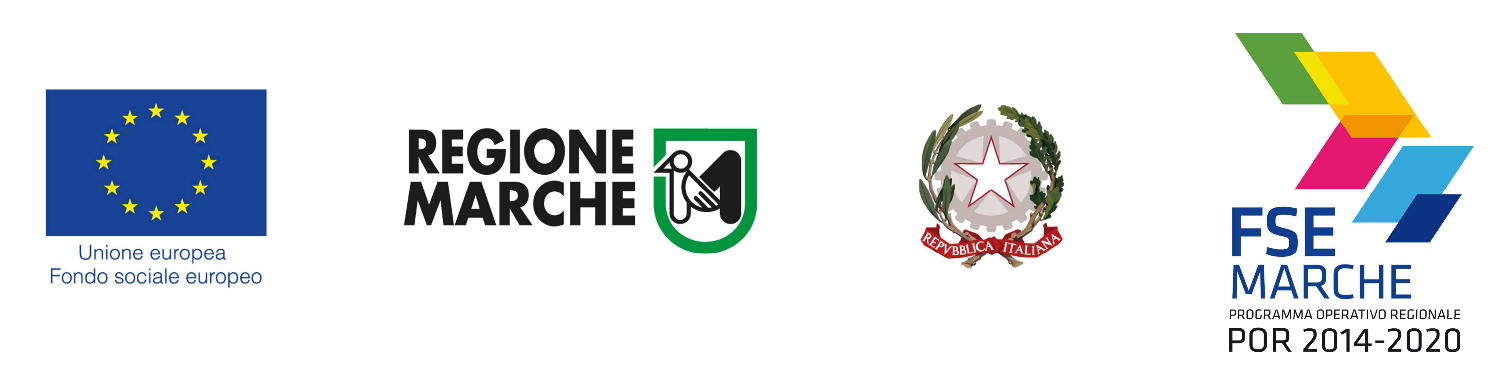 ALLEGATO A3DICHIARAZIONE DEI LEGALI RAPPRESENTANTI DEI SINGOLI SOGGETTI DIVERSI DAL CAPOFILA PARTECIPANTI ALLA ASSOCIAZIONE TEMPORANEA DI IMPRESA O ASSOCIAZIONE TEMPORANEA DI SCOPOIl sottoscritto ___________________-__________ nato a ____________________il _____________in qualità di legale rappresentante di “ ______________________________________________” con sede legale in ________________________________ , Via ______________________________C.F. _________________________________ , partita IVA ____________________________ con riferimento all’Avviso pubblico per la presentazione di  progetti per l’inclusione socio-lavorativa di persone sottoposte a provvedimenti dell’Autorità Giudiziaria - POR Marche FSE 2014/2020 - Asse II – Priorità di investimento 9.1 – Risultato atteso 9.2 – Tipologia di azione 9.1.Cconsapevole di quanto previsto dagli artt. 75 e 76 del D.P.R. n. 445/2000 in merito alla decadenza dai benefici concessi sulla base di dichiarazioni non veritiere, nonché sulla responsabilità penale conseguente al rilascio di dichiarazioni mendaci e alla formazione e uso di atti falsi, ai sensi e per gli effetti di cui all’ art. 47 del D.P.R. 445/2000 sotto la propria responsabilità:DICHIARAdi volersi costituire in:□ Associazione Temporanea di Impresa□	Associazione Temporanea di Scopo con i seguenti soggetti:Denominazione (o ragione sociale) _____________________________________________con sede in Via _________________________________________ n° ____ CAP ________  Città ________________________________ (PROV. __________);Denominazione (o ragione sociale) ______________________________________________con sede in Via __________________________________________ n° _____ CAP ______ Città ________________________________ (PROV. __________);Denominazione (o ragione sociale) _______________________________________________con sede in Via _________________________________________ n° _____ CAP ________ Città ________________________________ (PROV. __________);Denominazione (o ragione sociale) ______________________________________________ con sede in Via _________________________________________ n° _____ CAP _________Città ________________________________ (PROV. __________);che il soggetto capofila di detta Associazione sarà il seguente: ______________________________________________________________________che il soggetto è accreditato e/o convenzionato con il Servizio Sanitario Regionale, come da DGR 1071/2017 art. 5 e DGR 293/2016, art. 5, comma 2, lettere “e”, “f” e che può documentare un’esperienza pregressa di almeno 5 anni nel settore dell’inserimento lavorativo di persone sottoposte a provvedimenti dell’Autorità Giudiziaria; che per il medesimo progetto non è stato chiesto né ottenuto alcun altro finanziamento pubblico;di essere in regola con le disposizioni relative all’inserimento dei disabili di cui alla legge 68/99;di conoscere la normativa comunitaria, nazionale e regionale che regolamenta l’utilizzo delle risorse del Fondo Sociale Europeo (FSE) e in particolare le disposizioni contenute nei “Manuali per la gestione e la rendicontazione dei progetti inerenti la formazione e le politiche attive del lavoro” di cui alla Deliberazione della Giunta Regionale n. 802 del 04.06.2012 e alla Deliberazione della Giunta Regionale n. 1280 del 24.10.2016.Luogo e data _____________________                                                                                Firma del Legale Rappresentante                                                                                               ________________________________